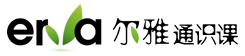 尔雅通识课学习系统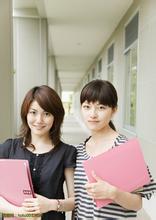 使用手册(学生)如何登录系统 电脑端登录 1、进入登录页面。打开浏览器（浏览器推荐使用谷歌、火狐、猎豹浏览器），在网址栏中输入网站地址：（http://zzslxx.fy.chaoxing.com/）2、点击登录按钮。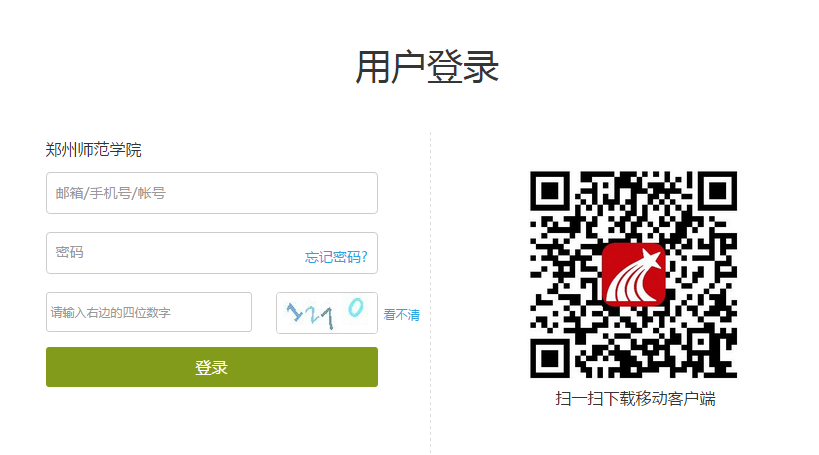 （1）账号：通常是指同学的学号。（2）密码：指登录尔雅系统的密码（初始密码为123456）。（注：学生首次登录学习系统后，系统会跳转至密码修改的界面，用户需要修改密码和填写其他个人信息）手机客户端登录扫描下方二维码或登录app.chaoxing.com网址，在手机应用市场下载“超星学习通”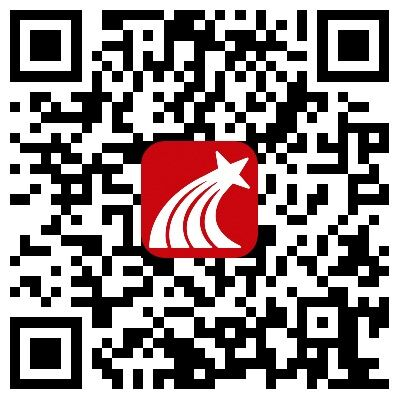 点击我的——请先登录——选择右下方机构账号——输入学校名称和学号、密码（初始密码为123456）——点击登录；具体流程如下图所示：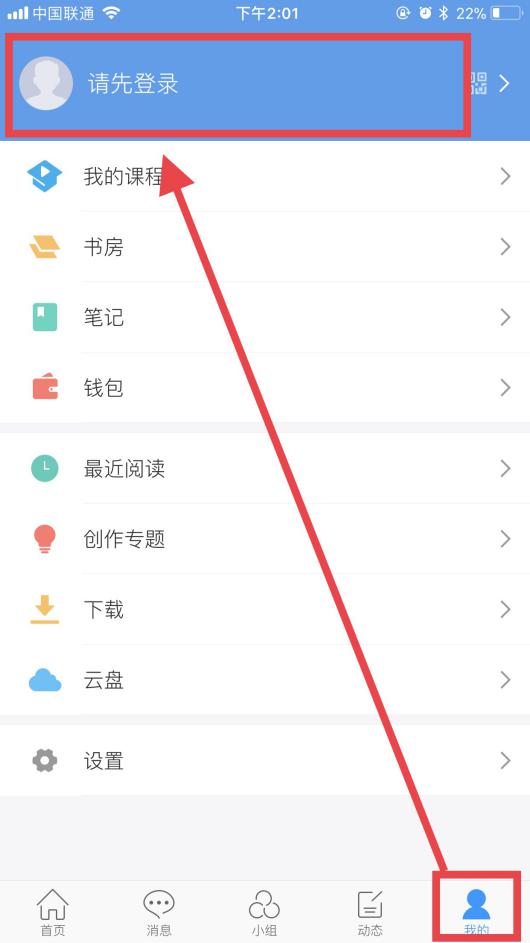 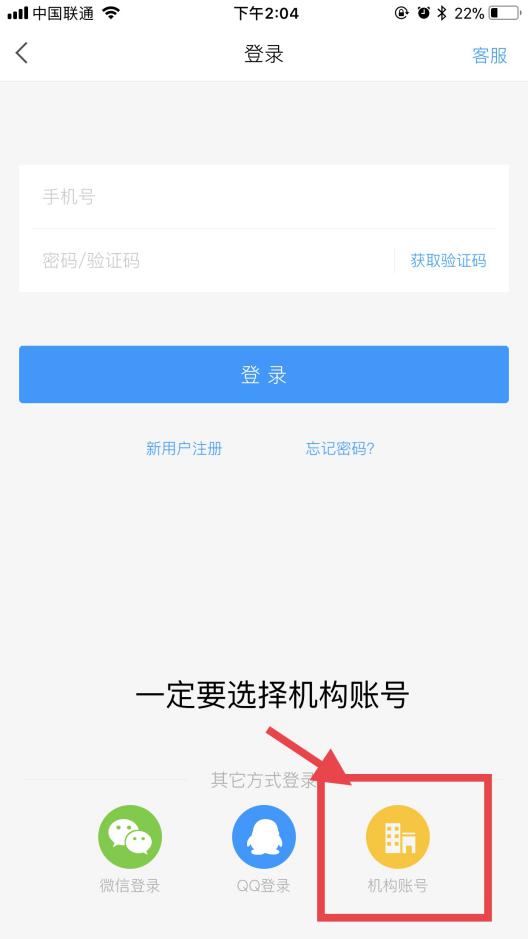 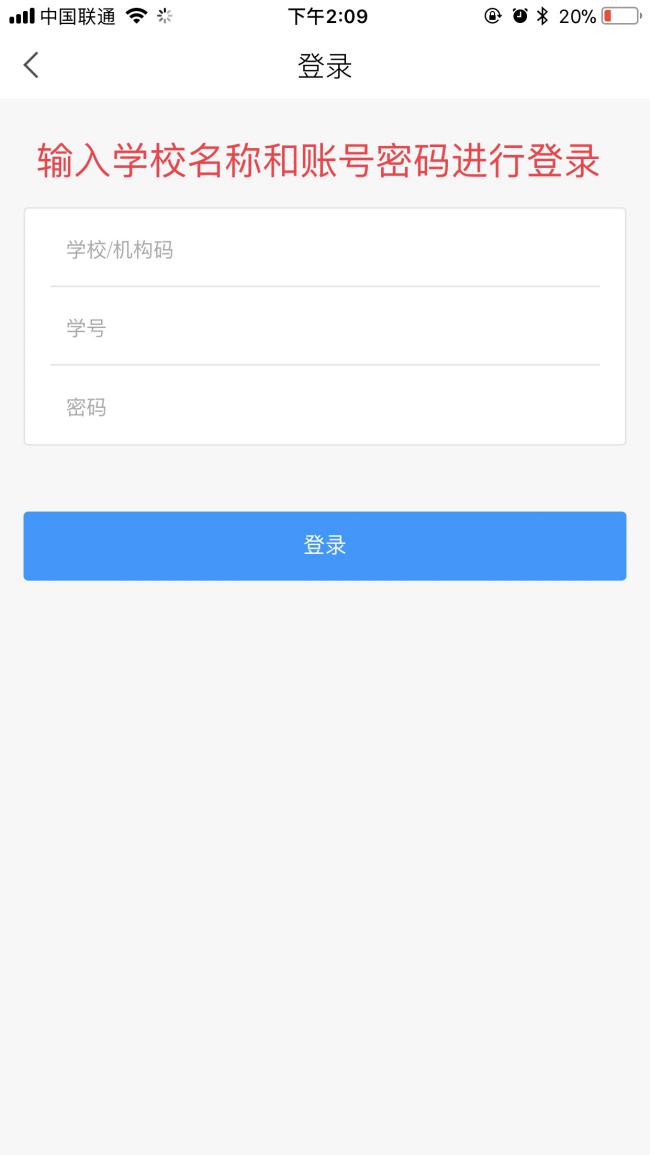 如何添加课程 （网上选课必须在电脑端进行！！！不要通过手机客户端选课！！！）                                        学生在学习空间页面中，选择“课堂”，点击“添加课程”，进入选课页面。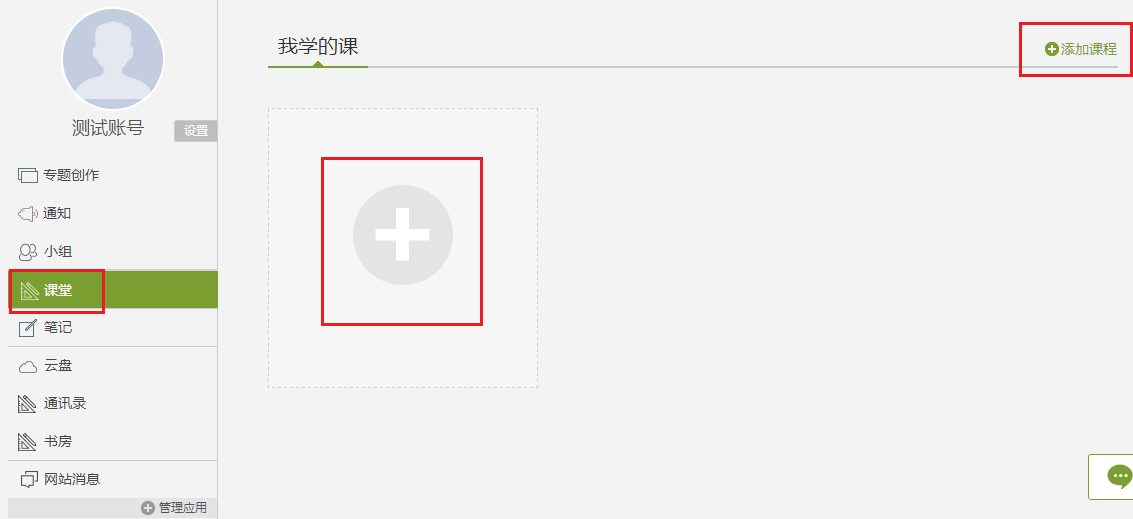 2、系统页面如下图：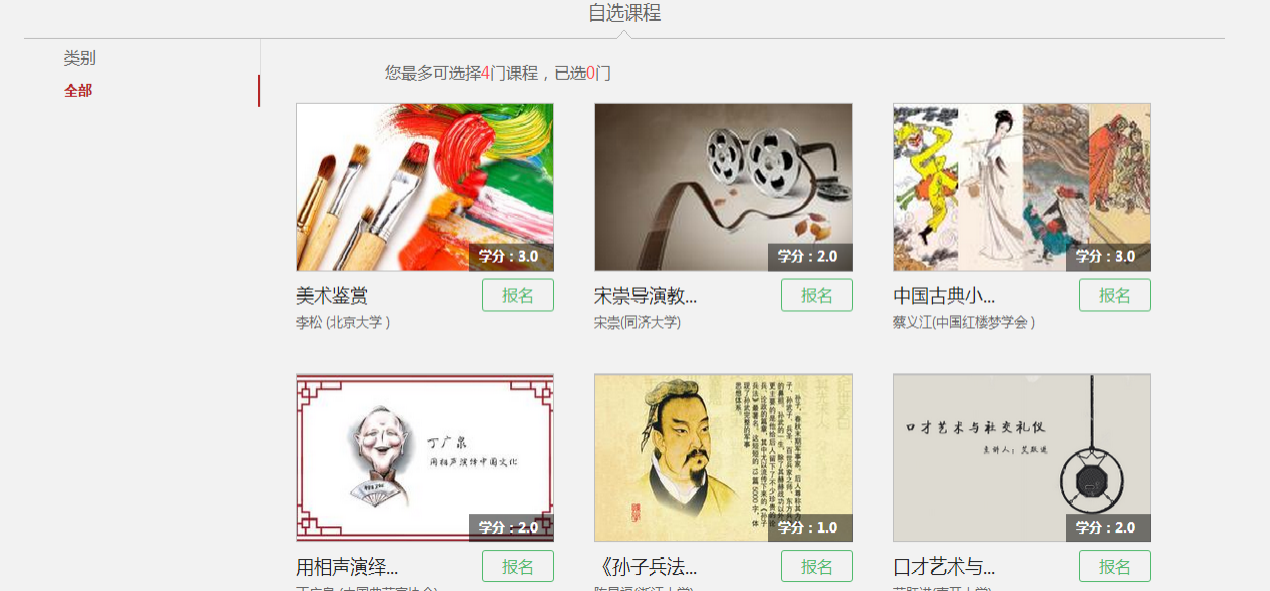 3、学生在上图所示的页面中，选择一门课程，点击课程封面，可以查看到课程介绍、教师团队、参考教材、课程评价、教学资源及课程章节等信息。如下图所示：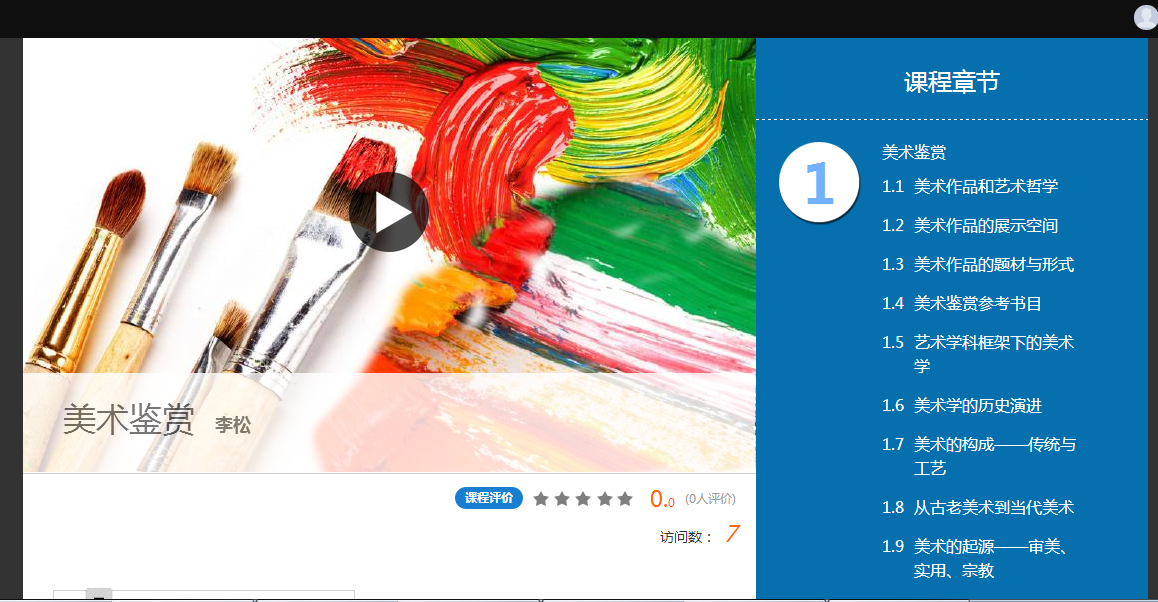 4、浏览完毕后，返回系统页面，单击课程图片下面的按钮，即可完成课程添加。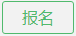 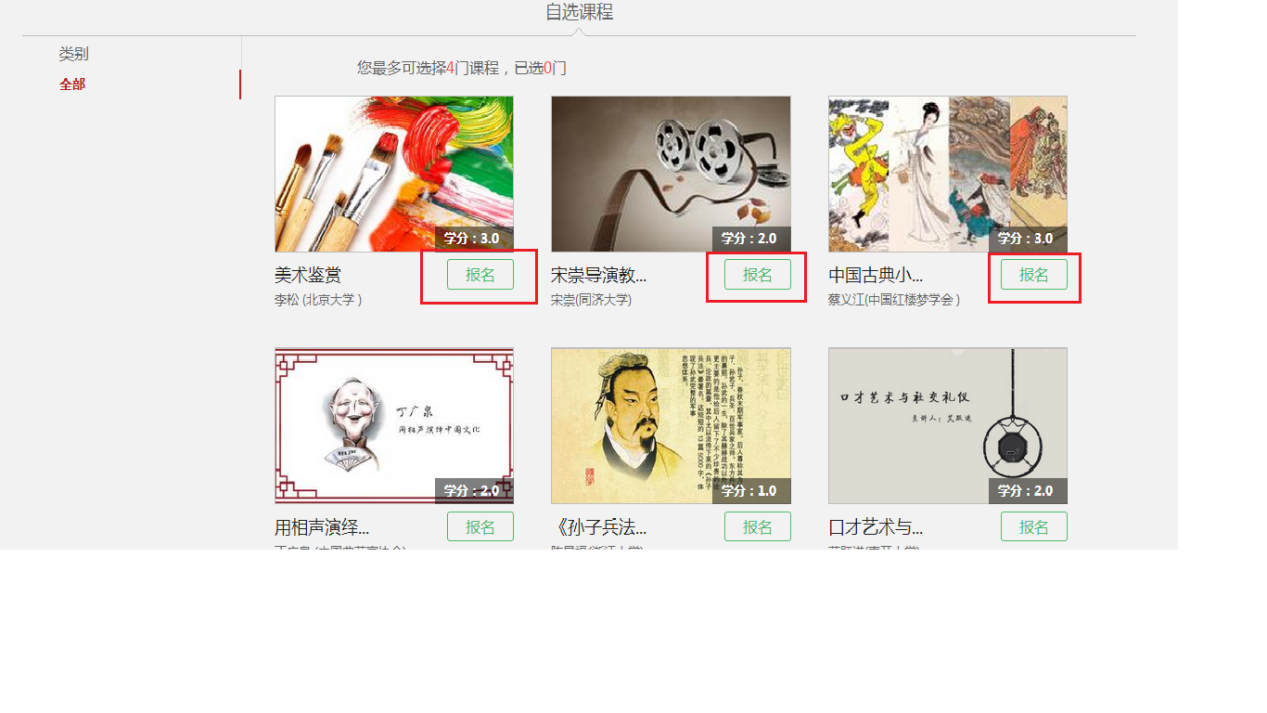 页面弹出报名成功提示框，学生返回首页，进入“课堂”即可看到所选课程。点击该课程，即可进行学习。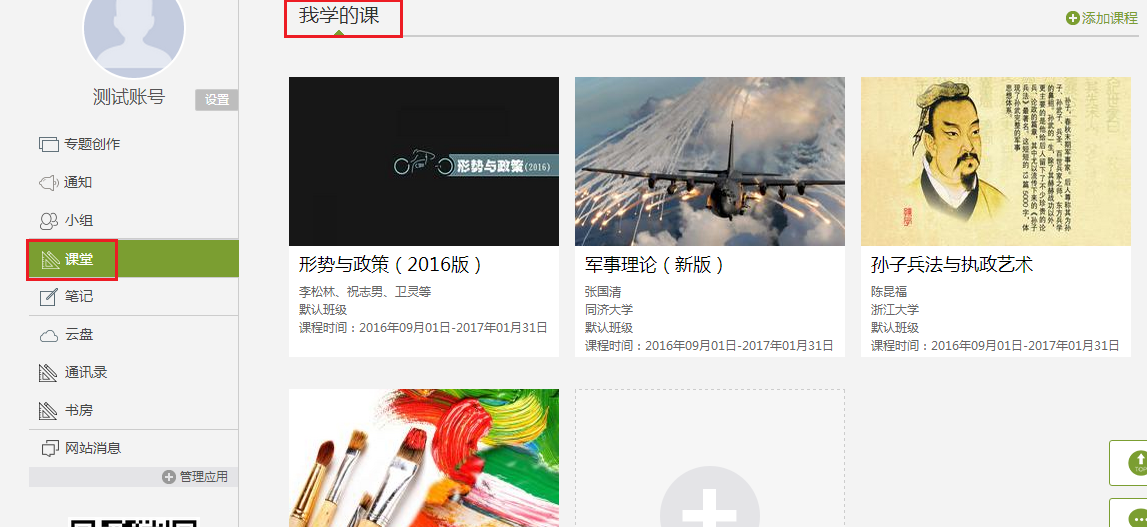 学习时间及考核标准选课需在2019年3月26日0点~3月30日24点完成，允许退课。（《大学生创新基础》为必修课，不能退课！）课程学习需在2019年3月26日0点~2019年6月17日24点完成。考试需在2019年6月18日0点~2019年6月23日24点完成。考核标准：课程视频（30%）+章节测验（30%）+考试（40%）（视频必须全部看完，章节测验必须全部完成，才可以参加最后的网上考试）注意事项：网上选课必须在电脑端进行，不要通过手机客户端选课！！！网上学习、测验、考试，既可以通过电脑端进行，也可以通过手机客户端进行。2018级高职学生，必修《大学生创新基础》课程。《大学生创新基础》，不需要同学们选课，已经添加到同学们的“课堂”中了。2018级高职学生，除了必修的《大学生创新基础》外，还必须再任选一门课程。（即：2018级高职学生，每人加上必修的《大学生创新基础》，必须学习两门课程！）常见问题什么时候考试？
考试是你们学校老师帮你们设置的，包括考试时间、考试时长和考试方式。一般为线上和线下考试两种。建议您每天登录看一下。如果你校老师给你们设置线上考试，您登录后点击“考试”按钮，会有“开始考试”四个字。建议您及时关注您平台的考试通知或教务处的考试通知，以免错过考试时间，给自己造成不必要的麻烦（因为考试任务由学校教务处老师设置，什么时候考试要看老师设置的时间）。 

2、考试错按提交按扭怎么办？
考试一旦提交后就不能再重新做了。3、错过考试怎么办？
考试是学校统一进行设置的，包括考试时间、考试时长、考试方式。考试错过后没有任何补考机会，请您及时关注平台的考试通知或教务处的通知。 

4、章节测验能不能重做？
如果您已经提交了测验，就不能重新作答。如果没有提交，可以继续作答并且修改。 

5、章节测验做错是否影响总成绩？
测验有一次不及格对总成绩有一定的影响，下面我把总成绩的算法告诉您，请您自己算一下。总成绩＝视频成绩×考核比例＋测验的平均成绩×考核比例＋考试成绩×考核比例，如果有互动的比例还要加上互动的成绩×考核比例。您可以登录后查看一下考核标准，自己计算一下。总成绩达到60以上才可以拿到学分。 

6、为什么视频播放不了？
如果您的视频不能播放，请您点击视频播放窗口中间的“线路”公网和校园网互换试一试，如果还不行，请把浏览器的缓存清空重新登录，或直接换成我们网站推荐的火狐浏览器看视频，感谢您的配合。 7、遇到其他无法解决的问题可以联系在线客服，电脑端学习页面“在线客服”，或登录手机客户端“我的”中点击客服进行问题咨询。也可在手机客户端搜索“在线客服”小组。在线客服电话：400-902-0966。不良记录处理（可根据学校情况进行修改）
尔雅网络在线课程作为学生自主学习课程，具备后台监控功能，学期结束后尔雅方会将监控结果与学校直接对接。诚信学习是学生必要素质，若同学出现以下行为即可被系统判定为不良学习行为，行为带来的记过、重修、成绩清零等后果需学生本人自行承担。不良记录界定范围：1. 委托他人进行课程学习；2. 委托他人完成课程考试；3. 利用第三方软件完成课程的任务点；4. 利用第三方软件完成课程考试；5. 利用平台bug，快速完成任务点；6. 安装或使用，刷课或辅助刷课的外挂软件;另：不良记录通知，并非即时发放在系统通知内，需要大量数据支撑分析后才会发布，因此通知会有滞后。
